FECHA: Lunes 30 de marzo.                                          NOMBRE: ……………………………………………¿NOS ESFORZAMOS? Comenzamos este encuentro a la distancia compartiendo los siguientes consejos para que leer resulte más placentero y provechoso.Te damos algunos consejos:1.Buscar un lugar apropiado para leer, lejos de ruidos que nos distraigan. (Evita leer acostado, hacerlo te dará sueño; no lo hagas en el comedor, te dará hambre).2.Procura ir imaginando lo que estás leyendo como si fuera una película.3.Señala las palabras que no conozcas y busca su significado en el diccionario.4.Conociendo el significado de las palabras desconocidas, puedes leer el texto en voz alta.Todos los días un poquito     Li Bai era un pequeño chino que se sentía muy mal porque su cuaderno estaba muy desprolijo. Lleno de tachones y con algunas orejas en las hojas. Le daba tanta vergüenza mostrarlo que nunca se lo daba a su seño para que lo corrigiera. Y así había muchos malentendidos.     Pero un día pasó cerca de un río y vio a una señora que estaba frotando una barra de hierro contra una roca.     Li Bai no entendió nada, entonces se animó a preguntarle:     -Señora, ¿me puede contar porqué frota el hierro contra la roca?     La señora le dijo:     -Porque yo soy costurera y necesito una nueva aguja.     -Pero va a tardar miles de años en hacer una aguja con ese mecanismo.     La anciana le contestó sonriente:     -Si hoy la froto, mañana continúo y lo hago así día tras día, la barra se irá convirtiendo en la aguja en la aguja que yo necesito. Sólo hace falta tener paciencia y ser constante.     Li Bai saludó a la señora y esa noche no se podía dormir pensando en lo que le había dicho. Hasta que de pronto saltó de la cama y fue corriendo a despertar a sus papás.     Les contó lo que le había sucedido y les dijo:     -Esa señora tiene razón. Si todos los días cumplo con mi tarea y trato de mejorarlo, llegará un momento en que me saldrá perfecto. ¡Como yo quiero que me salga!     Voy a tratar de ser prolijo en mi cuaderno todos los días. Se los prometo.     Y así fue como Li Bai se esforzó muchísimo y al cabo de unos meses llegó a su casa feliz. ¿Saben por qué? Sus compañeros habían elegido a su cuaderno como el más prolijo de todo el grupo.     ¡Bravo por Li Bai!Adaptación del cuento popular chino “La barra de hierro”.a.¿Por qué es importante esforzarse para obtener lo que queremos?……………………………………………………………………………………………………………………………………………………………………..b.Completa el cuadro:c.Escribe “verdadero” o “falso” en el recuadro según corresponda¿A qué otro texto trabajado en clases te recuerda? ………………………………………………………………..…………………………………………………………………………………………………………………………….Escribe en qué se parecen: …………………………………………………………………………………………………………………………………………………………………………………………………………………………..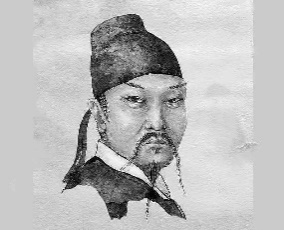 Para saber: Li Bai existió de verdad. Fue un gran poeta chino al que le encantaba viajar e imaginarse mundos fantásticos y muy extraños. Vivió entre los años 701 a 762 aproximadamente. Para que nuestro cuaderno sea prolijo como el de Li Bai, te proponemos en esta ocasión practicar caligrafía en cursiva. Un renglón por cada letra. ¡Vamos que con paciencia y esfuerzo salen prolijas!a……………………………………………………………b, …………………………………………………………c, …………………………………………………………d, …………………………………………………………e, …………………………………………………………f, …………………………………………………………g, …………………………………………………………h, …………………………………………………………i, …………………………………………………………j, …………………………………………………………k, …………………………………………………………l, …………………………………………………………m, …………………………………………………………n, …………………………………………………………ñ, …………………………………………………………o, …………………………………………………………p, …………………………………………………………q, …………………………………………………………r, …………………………………………………………s, …………………………………………………………t, …………………………………………………………u, …………………………………………………………v, …………………………………………………………w, …………………………………………………………x, …………………………………………………………y …………………………………………………………z……………………………………………………………CADA NÚMERO EN SU LUGAR¿Te gustan los desafíos? …..a.Completá la cuadrícula con los siguientes datos.b. Descompone los siguientes números en cienes, dieces y unos.572: ………………………………………………………………………………………………………………………126: ………………………………………………………………………………………………………………………934: ………………………………………………………………………………………………………………………626: ………………………………………………………………………………………………………………………Me tengo que esforzar en…Para obtener……………………………………………………………...…………………………………………………………...…………………………………………………………...…………………………………………………………..…………………………………………………………..…………………………………………………………..Es mejor recibir lo que queremos sin realizar ningún esfuerzo.Porque………………………………………………….…………………………………………………………..…………………………………………………………..Cuando nos esforzamos y obtenemos lo que queremos lo disfrutamos más.Porque………………………………………………….…………………………………………………………..…………………………………………………………..ABC123